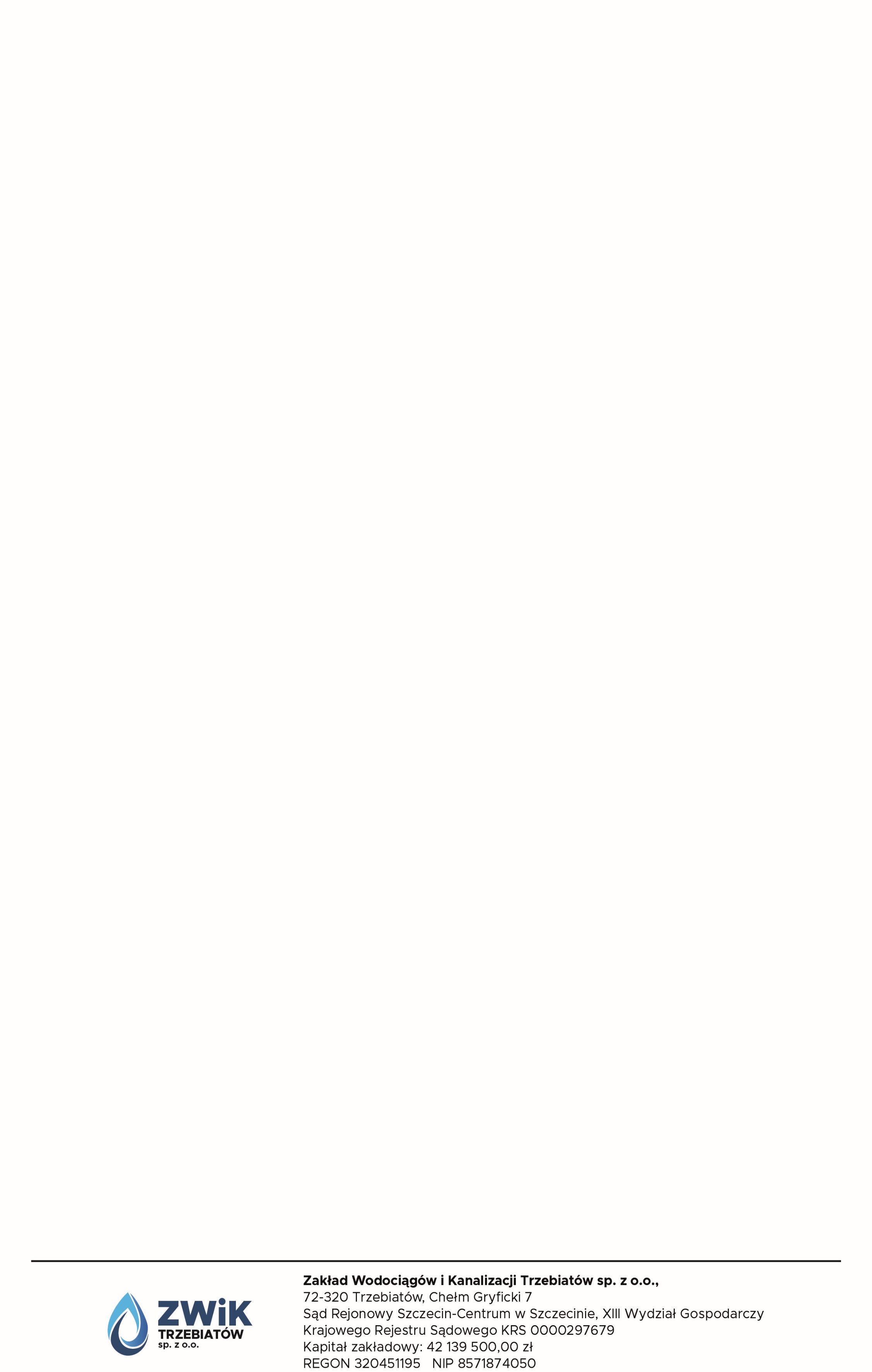 §1Postanowienia wstępne1. Określenia Regulaminu:a. Administrator – Zakład Wodociągów i Kanalizacji Trzebiatów Sp. z o. o., Chełm Gryficki 7, 72-320 Trzebiatówb. e-BOK - Elektroniczne Biuro Obsługi Klienta.c. Klient - osoba fizyczna lub prawna będąca Usługobiorcą Administratora w zakresie dostawy wody i/lub odbioru ścieków zgodnie z zawartą umową.d. Użytkownik - Klient zarejestrowany w systemie e-BOK.e. Aktywacja konta Klienta - przyznanie Klientowi unikalnego numeru/symbolu Użytkownika - loginu oraz nadanie hasła w celu umożliwienia korzystania z e-BOK.f. Login - numeryczny ciąg znaków służący do identyfikacji, podawany przez Użytkownika w czasie logowania w systemie e-BOK.g. Hasło - ciąg znaków podawany przez Użytkownika w czasie logowania w systemie e-BOK. Uwaga! System rozróżnia małe i wielkie litery.2. Użytkowanie systemu e-BOK jest bezpłatne.§2Rejestracja Klienta1. Formularz zgłoszeniowy dostępny jest:a. w wersji elektronicznej na stronie internetowej https://zwiktrzebiatow.plb. w wersji papierowej w Biurze Obsługi Klienta Zakładu Wodociągów i Kanalizacji w Trzebiatowie Sp. z o. o.z siedzibą w Chełmie Gryfickim 7, 72-320 Trzebiatów.2. Zarejestrowanie Klienta następuje po dostarczeniu do siedziby Administratora wypełnionego formularza zgłoszeniowego oraz okazaniu dokumentu stwierdzającego tożsamość i pisemnej akceptacji niniejszego Regulaminu.3. Po procesie rejestracji Klient otrzymuje identyfikator i hasło.4. Konto zostanie aktywowane w ciągu 48 godz.5. Administrator zobowiązany jest do usunięcia danych Klienta z listy użytkowników e-BOK i zablokowanie dostępu do konta na jego żądanie złożone Administratorowi w formie pisemnej.6. Wszystkie pytania związane z systemem e-BOK, prosimy kierować na adres email: bok@zwiktrzebiatow.pl§3Korzystanie z aplikacji e-BOK1. e-BOK jest dostępny dla Klientów przez 24 godziny na dobę, przez 7 dni w tygodniu. Administrator zastrzega sobie możliwość dokonywania przerw w dostępie do e-BOK w związku z koniecznością przeprowadzenia okresowej konserwacji.2. Podczas pierwszego logowania zaleca się zmianę hasła przez użytkownika.3. Administrator może w każdej chwili, dodawać nowe usługi, modyfikować i zawieszać usługi dostępne w systemie e-BOK.4. Administrator zastrzega sobie prawo zmiany zasad funkcjonowania e-BOK.5. Administrator ma prawo zablokować dostęp do konta w przypadku stwierdzenia korzystania z niego w sposób sprzeczny z niniejszym Regulaminem lub przepisami prawa.6. Saldo rozliczeń na dany dzień może nie uwzględniać: wpłat, które nie zostały jeszcze zaewidencjonowane na konto Spółki, wystawionych korekt, zadłużeń objętych sprawami sądowymi oraz odsetek za zwłokę w płatnościach.§4Zakres odpowiedzialności1. Za prawidłowe działanie e-BOK odpowiada Administrator.2. Administrator nie ponosi odpowiedzialności za skutki wynikające z użycia identyfikatora oraz hasła przez osoby trzecie.3. System e-BOK działa w oparciu o automatyczne, nie weryfikowane przez pracownika, generowanie informacji. Informacje, uzyskane przez Użytkownika systemu e-BOK za jego pośrednictwem nie mogą stanowić podstawy roszczeń wobec Administratora. W każdym przypadku nieprawidłowości co do prezentowanych danych należy skontaktować się z pracownikiem Biura Obsługi Klienta w celu wyjaśnienia nieprawidłowości.4. Administrator nie ponosi odpowiedzialności za szkody powstałe w związku z wykorzystaniem informacji uzyskanych za pośrednictwem systemu e-BOK.§5Reklamacje1. Użytkownicy systemu e-BOK uprawnieni są do składania reklamacji dotyczących działania e-BOK.2. Reklamacje powinny być kierowane na adres Administratora pocztą tradycyjną, lub na adres email: bok@zwiktrzebiatow.pl Reklamację, wraz ze szczegółowym opisem zdarzenia będącego przedmiotem reklamacji, należy zgłaszać nie później niż w terminie 7 dni roboczych od dnia, w którym nastąpiło to zdarzenie.3. Reklamacje wniesione przez osoby nie będące Użytkownikami e-BOK pozostają bez rozpatrzenia.4. Przy rozpatrywaniu reklamacji Administrator opiera się na treści niniejszego Regulaminu oraz przepisach prawa. Po rozpatrzeniu reklamacji Administrator zawiadamia o sposobie załatwienia reklamacji osobę wnoszącą reklamacje, w takiej formie, w jakiej została wniesiona, lub w inny wybrany przez Administratora sposób.§6Inne postanowienia1. Administrator zastrzega sobie prawo zmiany Regulaminu e-BOK.2. Administrator oświadcza, że dane osobowe zawarte w bazie danych e-BOK wykorzystywane będą wyłącznie w celach statutowych. Użytkownikowi przysługuje prawo dostępu oraz poprawienia swoich danych osobowych.3. W przypadku zmiany treści Regulaminu e-BOK, Administrator zamieści na stronie https://zwiktrzebiatow.pl/ listę zmian lub/i tekst jednolity Regulaminu e-BOK.4. Regulamin e-BOK opublikowany na stronie internetowej https://zwiktrzebiatow.pl/ uznaje się za doręczony do Użytkownika. 
 